Беспроводные технологии — подкласс информационных технологий, служат для передачи информации между двумя и более точками на расстоянии, не требуя проводной связи. Для передачи информации могут использоваться радиоволны, а также инфракрасное, оптическое или лазерное излучение.Существует множество беспроводных технологий, наиболее часто известных по маркетинговым названиям, таким как Wi-Fi, WiMAX, Bluetooth. Каждая технология обладает определёнными характеристиками, которые определяются её областью применения.Подходы к классификации беспроводных технологий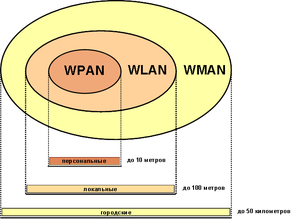 Классификация по дальности действияСуществуют различные подходы к классификации беспроводных технологий.По дальности действия:Беспроводные персональные сети (WPAN — Wireless Personal Area Networks). Примеры технологий — Bluetooth.Беспроводные локальные сети (WLAN — Wireless Local Area Networks). Примеры технологий — Wi-Fi.Беспроводные сети масштаба города (WMAN — Wireless Metropolitan Area Networks). Примеры технологий — WiMAX.Беспроводные глобальные сети (WWAN — Wireless Wide Area Network). Примеры технологий — CSD, GPRS, EDGE, EV-DO, HSPA, UMTS, LTE, LTE Advanced.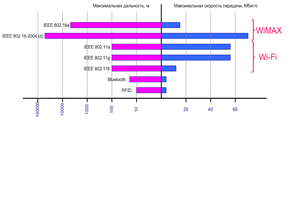 Классификация по дальности действияПо топологии:«Точка-точка».«Точка-многоточка».По области применения:Корпоративные (ведомственные) беспроводные сети — создаваемые компаниями для собственных нужд.Операторские беспроводные сети — создаваемые операторами связи для возмездного оказания услуг.Кратким, но ёмким способом классификации может служить одновременное отображение двух наиболее существенных характеристик беспроводных технологий на двух осях: максимальная скорость передачи информации и максимальное расстояние.Отличия проводных и беспроводных технологий передачи данныхХарактеристикаПроводныеБеспроводныеСреда передачиКабель (медный, оптический)Окружающее пространствоМобильность абонентовНе обеспечиваетсяМожет быть обеспечена